Building Better Regions Fund
Community Investments Stream Round TwoNovember 2017A message from the Minister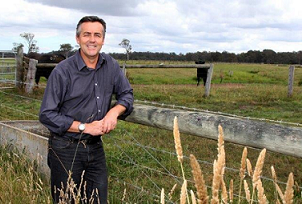 Investing in good projects and infrastructure can change lives and save lives in regional areas.As a Cabinet Minister, I aim to help build better regions and ensure our communities are great places to visit, and to live, work and raise a family. Strong regions make a strong nation. Regional Australia is the heart of our nation and helps drive our economy, as well as producing the food we eat and the energy we consume. This is why we are supporting a competitive grants program – the Building Better Regions Fund. This Fund will see regional communities partner with governments and stakeholders to take full advantage of a range of economic and regional development opportunities to help build strong, sustainable communities. Importantly, the funding will be directed only to projects that benefit areas outside of the major capital cities. Projects of similar size will compete against each other, so small community activities will not compete against major event proposals. I know regional communities are made of far more than bricks and mortar, and so the Community Investments Stream will invest in projects outside of traditional infrastructure – events and initiatives which aim to build regional communities in other ways.These projects might, for example, attract locals and tourists to events, build leadership capacity or undertake strategic planning so communities can pursue new opportunities. I look forward to considering your project proposals to help make a difference in your community.The Hon Darren Chester MPMinister for Infrastructure and TransportMinister for Regional Development Contents1.	Building Better Regions Fund: Round 2 Processes	52.	Introduction	63.	Program overview	63.1	Infrastructure Projects Stream	73.2	Community Investments Stream	74.	Grant amount and project duration	75.	Project location	76.	Eligibility criteria	76.1	Where can your project be located?	76.2	Who is eligible?	86.3	Who is not eligible?	86.4	Additional eligibility requirements	96.5	Co-funding and your contributions	96.5.1	Project remoteness classification	96.5.2	Exceptional circumstances co-funding exemption	106.5.3	Co-funding requirements	106.6	Eligible projects	116.7	Eligible activities	126.8	Ineligible activities	137.	The merit criteria you need to address	137.1	Merit criterion 1 – Economic benefit	147.2	Merit criterion 2 – Social benefit	147.3	Merit criterion 3 – Value for money	157.4	Merit criterion 4 – Project delivery	158.	How we assess your application (selection process)	158.1	Project size	168.2	Assessment score loading	168.3	Final decision	169.	How to apply	179.1	Attachments to the application	1710.	If your application is successful	2010.1	Grant agreement	2010.2	How we pay the grant	2010.3	How we monitor your project	2010.3.1	Progress report	2110.3.2	End of project report	2110.3.3	Ad hoc report	2110.3.4	Financial and audit report	2110.4	Compliance visits	2210.5	Project variations	2210.6	Keeping us informed	2210.7	Events	2210.8	Evaluation	2310.9	Tax obligations	2311.	Conflicts of interest	2311.1	Your conflict of interest responsibilities	2311.2	Our conflict of interest responsibilities	2312.	How we use your information	2412.1	How we handle your confidential information	2412.1.1	When we may disclose confidential information	2412.2	How we use your personal information	2412.3	Public announcement	2512.4	Freedom of information	2613.	Grant Acknowledgement	2614.	Enquiries and feedback	26Appendix A. Definitions of key terms	27Building Better Regions Fund: Round 2 ProcessesThe Building Better Regions Fund is designed to achieve Australian Government objectives.The Building Better Regions Fund is a $481.6 million investment by the Australian Government to create jobs, drive economic growth and build stronger regional communities into the future. The grant opportunity opensWe publish the grant guidelines and advertise on business.gov.au and Grant Connect.You complete and submit a grant applicationWe assess all grant applicationsWe assess the applications against eligibility criteria. We then assess your application against the merit criteria including an overall consideration of value for money and compare it to other applications. We will group all eligible applications in categories according to the total eligible project cost to ensure projects of similar size are ranked against each other.We make grant recommendationsWe provide advice to the Ministerial Panel on the merits of each application. Grant Decisions are madeThe Ministerial Panel, in consultation with the Australian Government's National Infrastructure Committee or Cabinet decides which applications are successful.We notify you of the outcomeWe advise you of the outcome of your application. We enter into a grant agreementWe will enter into a grant agreement with successful applicants.  The type of grant agreement is based on the nature of the grant and proportional to the risks involved.Delivery of grantYou undertake the grant activity as set out in your grant agreement. We manage the grant by working with you, monitoring your progress and making payments.Evaluation of the Building Better Regions FundWe evaluate the specific grant activity and Building Better Regions Fund as a whole. We base this on information you provide to us and that we collect from various sources. IntroductionThese guidelines set out the funding rules for the Building Better Regions Fund (the program) – Community Investments Stream. There is a separate set of guidelines for the Infrastructure Projects Stream.The Department of Industry, Innovation and Science is responsible for administering the program on behalf of the Department of Infrastructure and Regional Development. The program is competitive and we will assess applications against eligibility and merit criteria and compare them to other applications in a funding round. We will group all eligible applications in categories according to the total eligible project cost to ensure projects of similar size are ranked against each other. Decisions on projects to be funded are taken by a Ministerial Panel in consultation with the Australian Government’s National Infrastructure Committee of Cabinet or Cabinet.We will publish the opening and closing dates of any funding rounds on business.gov.au. We have defined key terms used in these guidelines in Appendix A.You should read this document carefully before you fill out an application. Further information is available on business.gov.au to help you determine if your project is eligible and prepare your application.  You should have all co-funding confirmed, identified all required regulatory approvals and demonstrated robust planning, in order to commence your project following execution of a grant agreement.  If your project is still in the planning or concept stage, your application may be eligible for funding, but may not be as competitive as projects that are further progressed in their planning.  In this case, it is recommended that you further develop your project and consider submitting an application for consideration in any future funding rounds. Program overviewThe $481.6 million Building Better Regions Fund supports the Australian Government’s commitment to create jobs, drive economic growth and build stronger regional communities into the future.The program will run from 2016-17 to 2020-21.The program has been designed to achieve the following outcomes in regional and remote communities:create jobshave a positive impact on economic activity, including Indigenous economic participation through employment and supplier-use outcomes enhance community facilitiesenhance leadership capacityencourage community cohesion and sense of identity.The program will fund projects in regional Australia outside the major capital cities of Sydney, Melbourne, Brisbane, Perth, Adelaide, and Canberra (see section 6.1).There are two streams of funding available under the program.Infrastructure Projects StreamThe Infrastructure Projects Stream will support projects which involve the construction of new infrastructure, or the upgrade or extension of existing infrastructure that provide economic and social benefits to regional and remote areas. Community Investments StreamThe Community Investments Stream will fund the following community activities, new or expanded local events, strategic regional plans, and leadership and capability strengthening activities. These projects will deliver economic and social benefits to regional and remote communities. Infrastructure activities as defined in 3.1, are not eligible for the Community Investments Stream.Note:  These guidelines provide information on the Community Investments Stream only. To find information regarding the Infrastructure Projects Stream visit business.gov.au.Grant amount and project durationThe minimum grant amount is $5,000 and the maximum grant amount is $10 million, however given the nature of eligible projects we expect most grants will be under $100,000.You must complete your project within 12 months of executing the grant agreement with the Commonwealth and by 31 December 2020. Project location The location of your project has bearing on different elements of the program. We consider the location of your project when determining:eligibility (see section 6.1)the level of co-funding you need to provide (see section 6.5.3)a loading to apply to your assessment score (see section 8.2).In your application, you will need to provide the latitude and longitude of your project location. A mapping tool is available on business.gov.au to assist you in determining the location of your project.If your project has no physical location, you must nominate the project location that receives the most economic and social benefit.Eligibility criteriaWe cannot consider your application if you do not satisfy all eligibility criteria. We will not fund projects that you have already started or where contracts are already in place at the time of application. Applicants can submit up to two applications per stream per round. Where can your project be located?Your project must be located in Australia and in an eligible area.The excluded areas for the purposes of the program are the Urban Centre and Locality (UCL) cities over 1 million people for Sydney, Melbourne, Brisbane, Perth and Adelaide as defined by the Australian Bureau of Statistics’ Australian Statistical Geography Standard. For the city of Canberra, the excluded area is only the part of the Canberra-Queanbeyan Significant Urban Area that is located within the Australian Capital Territory.You may still apply if your project is located in an excluded area however, you must clearly demonstrate the significant and demonstrable benefits and employment outcomes, which flow directly into an eligible area.A mapping tool is available on business.gov.au to assist you in determining the location of your project.Who is eligible?To be eligible you must be a legal entity, have an Australian Business Number (ABN) and be one of the following entities:a local governing body as defined by the Local Government (Financial Assistance) Act 1995.a not for profit organisation. As a not for profit organisation you must demonstrate your not for profit status through one of the following: Current Australian Charities and Not for-profits Commission’s (ACNC) RegistrationState or territory incorporated association statusConstitutional documents and/or Articles of Association that demonstrate the not for profit character of the organisation.For the purposes of the program, we also consider the following organisations to be local governing bodies:Anangu Pitjantjatjara, Maralinga, Gerard, Nepabunna and Yalata local governing bodies in SACocos (Keeling) Islands Shire CouncilLord Howe Island BoardNorfolk Island Regional CouncilThe Outback Communities AuthorityThe Shire of Christmas Island The Silverton and Tibooburra villages in NSW The Trust Account in the NTACT Government.Who is not eligible?You are not eligible to apply if you are:a for profit organisationan individual, partnership or trust (however, an incorporated trustee may apply on behalf of a not for profit trust organisation)a Commonwealth, state or territory government agency or body (including government business enterprises) with the exception of those organisations referred to in 6.2a university, technical college, school or hospitala Regional Development Australia Committee.Additional eligibility requirementsIn order to be eligible you must also:be able to demonstrate that you can meet the co-funding requirements outlined in section 6.5provide the relevant mandatory attachments outlined in section 9.1.Co-funding and your contributionsCo-funding is the cash contribution (excluding in-kind contributions) from you or sources other than the Commonwealth. Co-funding demonstrates your commitment to the project and shows evidence of community support. We consider the co-funding contributions when assessing applications at the eligibility and merit assessment stage. Your contributions can come from:you as the applicantan individuallocal governmentstate or territory governmentsnot for profit organisationsprivate sector companiesAboriginal Benefits Accounts (not considered Commonwealth funding).If your total eligible project cost is less than $20,000, there is no co-funding requirement. However, any level of contribution is encouraged and applications without co-funding may receive a lower score against the ‘value for money’ criterion (merit criterion 3).The remoteness classification of your project location determines your co-funding requirements (see section 6.5.3).Where you receive other Commonwealth funding for your project the total Commonwealth funding cannot exceed the percentage indicated in section 6.5.3.We do not consider financial assistance grants to local government as Commonwealth funding.Project remoteness classificationYour project location (latitude and longitude) determines your remoteness classification. The criteria for the remoteness classification is based on the Australian Bureau of Statistics’ Remoteness Structure under the Australian Statistical Geography Standard.  A mapping tool is available on business.gov.au to assist you in determining the location of your project.Your co-funding requirement will be different depending on your remoteness classification. It is very important that you specify the correct remoteness classification in your application. An error may cause your co-funding to be inadequate and your application to be ineligible.Your project may include multiple site locations. Where there is mix of regional and remote site locations we will consider your entire project location as remote for the purposes of the co-funding requirement. If your project has no physical location, you must nominate the project location that receives the most economic and social benefit.Exceptional circumstances co-funding exemptionThe Australian Government recognises that some applicants may be experiencing exceptional circumstances resulting in a limited capacity to meet the co-funding requirement.Where you can demonstrate that you are experiencing exceptional circumstances, you may seek an exemption from the co-funding requirement.If you seek an exemption, you must submit a supporting case, which includes evidence demonstrating the exceptional circumstances you are experiencing and how they are preventing you from meeting the co-funding requirement. Evidence could include being listed as a declared council for the Drought Communities Programme or rainfall statistics if you are in a drought declared area, low rates base, disaster impacted area listed on the Disaster Assist website etc.The Ministerial Panel will consider requests for exemption. If an exemption is granted your application will be considered to have met the requirements under section 6.5. If an exemption is not granted your application will be ineligible.Before you consider seeking an exemption, note:exemptions will only be granted in very limited circumstancesif an exemption is not granted your application will be ineligible and there will be no opportunity to resubmit your application in the same funding roundall applications, including those granted an exemption, will be assessed against each of the merit criteria. Applications without co-funding may receive a lower score against the ‘value for money’ criterion (merit criterion 3)you are encouraged to leverage cash contributions, community partnerships and in-kind contributions, even if you seek an exemption, to strengthen your application and increase your score against the ‘value for money’ criterion. Exceptional circumstances may include:drought and/or disaster declarationlimited financial capacity of the local councilimpact of industry declinesignificant recent change in population or community demographicsother exceptional circumstances.Co-funding requirementsThe co-funding requirements are summarised in the following table.Table .Total eligible project costs include the grant amount and co-funding.Where your total eligible project costs are less than anticipated we will maintain the co-funding/grant ratio in our payment of funds.Eligible projectsTo be eligible your project must fall into one of the following categories:Local events and activities - Investment in local activities and events provides economic social and cultural opportunities for people living in regional areas. Events and activities drive economic growth, promote community participation and inclusion, encourage volunteerism and build on a region’s identity. Note: Local events and activities will only be eligible under the program once. Funding under the program is intended as seed-funding, for local events and activities that are new to the community, or a significant addition to an existing event or activity. Applicants will need to clearly outline in their applications their strategy to fund future and expanded events without Australian Government funding. Events cannot take place until a signed Grant Agreement is in place; this may take up to 6 months from the date you submit your application.Strategic planning - Activities that facilitate the development of quality regional or sectoral plans will help to drive the development of strong regions. Plans should focus on pursuing economic opportunities and/or addressing identified challenges across a region or industry sector. You should develop plans in close consultation with key regional stakeholders. Regional leadership and capability - These activities will build the capability of regional leaders, equipping them with the skills to effectively drive change and champion positive futures for their communities. All leadership and capability activities will need to demonstrate clear and definitive outcomes including broad benefits for the community. Regional leaders may include representatives from:community organisationslocal governmentlocal industry memberslocal youth leadersindigenous leadersindustry bodies.We will not fund projects that you have already started or where contracts are already in place at the time of application.As part of your End of project report, you will need to provide an evaluation of the project including the outcomes achieved.Eligible activitiesYou can only spend the grant and co-funding on eligible activities directly related to the project. If your application is successful, these activities will be defined in your grant agreement. Eligible activities must be new to the community or a significant addition to an existing event or activity. They must deliver significant new benefits. Eligible activities may include:Local events and activitiesarts and culture events, for example theatre productions, gallery exhibitions and indigenous cultural eventscommunity and public events, for example food festivals, field days, seasonal activities, veterans or memorial eventsattracting new businesses or economic opportunities, for example hosting a conference or business event to coordinate and enable growth in a particular industry sector or address obstacles in accessing markets.community sporting events, for example an exhibition sporting match or hosting an interstate sports carnival  events or activities which attract tourists and visitors to a regionhire of equipment or infrastructure to support the event or activity.Strategic planningregional skills auditsresearch projects to support regional development strategic planscollecting socio-economic information  plan development costs.Regional leadership and capabilityleadership coursesparticipation and community building measures for young peopleparticipation in activities to improve local business and industry leadership capability.The Program Delegate makes the final decision on what are eligible activities. We cannot fund activities carried out prior to executing a grant agreement. All project activity must occur during the project period for it to be eligible.Ineligible activitiesExamples of ineligible activities include:Local events and activitiesactivities where the main benefit is intended to go to only one sector or group within the wider community (e.g. a specific club, society or religious group). For example, funding for an individual sports team to attend an event is not eligiblefundraising eventsevents for political/lobby groupsprivate eventsexisting events or activities (that are not new to the community, or a significant addition to an existing event or activity )possible or future unidentified eventspurchase, refurbishment or extension of permanent infrastructure or assets that have benefits wider than the specified event or activity, where the infrastructure or asset is the majority expenditure of the event or activity.Strategic planningland use planningservice delivery planningcapital funding for research centresfeasibility studies or benefit-cost analysis for specific projects, including infrastructure developmentactivities that the organisation undertakes as part of its usual business practices and responsibilities.Regional leadership and capabilityvocational education and training (VET)apprenticeshipshigher education qualificationsfunding education and training providersfunding for staff wages or leadership positions within an organisation.The merit criteria you need to addressTo be competitive, you will need to address each of the four merit criteria in your application. You should define, quantify and provide evidence to support your answers.Economic benefitSocial benefit Value for moneyProject delivery We will assess your application against each merit criterion using the scoring indicated. The application form asks questions that relate to the merit criteria below. The amount of detail and supporting evidence you provide should be relative to the project size, complexity and grant amount requested. The application form displays word limits.We will only recommend funding applications that score highly against each of the merit criteria. This ensures Commonwealth funding represents value with relevant money.Merit criterion 1 – Economic benefit The economic benefit your project will deliver to the region during and beyond the project period (15 points)  Economic benefits for a region may cover increases in economic activity, improvements in productivity, wider access to markets or fairer and more equitable economic outcomes. For projects located in an excluded area (as outlined in 6.1), you must clearly demonstrate how economic benefits flow directly into an eligible area. Examples of how your project could demonstrate these economic benefits include:increasing the number or value of jobs, new businesses or the production of goods and services in the region (this includes direct and indirect opportunities created through the project)providing opportunities for growth in existing sectors, e.g. tourism, agriculture, manufacturingthe use of local suppliers and goodsincreasing efficiency of the transport system or service deliveryincreasing Indigenous economic participation – including Indigenous employment and supplier-use outcomes the degree to which the project delivers benefits beyond the project period. In your application, you must include the total employment numbers you expect to create during and following your project. You will need to identify how many of these employees will be Indigenous.Merit criterion 2 – Social benefit The social benefit your project will deliver to the region during and beyond the project period (10 points)  Social benefits for a region may cover increases in regional amenity, improving community connections and inclusion and providing opportunities for learning and knowledge creation. For projects located in an excluded area (as outlined in 6.1), you must clearly demonstrate how the social benefits flow directly into an eligible area; Examples of how your project could demonstrate these social benefits include:making a region a more attractive place to liveimproving community connections and social inclusionsupporting or protecting local heritage and culturestrengthening community institutions, governance and leadership capacityincreasing community participation in local decision makingincreasing community volunteeringthe degree to which the project delivers benefits beyond the project periodaddresses disadvantage within the community.Merit criterion 3 – Value for money The value for money offered by your project (5 points).You may demonstrate the value for money through identifying: the extent to which the project leverages additional funding (this includes cash contributions above the co-funding requirement and in-kind contributions)the extent to which the project leverages additional partnershipsthe likelihood of the project going ahead without the grant funding. Explain how the grant will impact the project in terms of size, timing and reach.Merit criterion 4 – Project delivery Your capacity, capability and resources to carry out the project (5 points).You may demonstrate this through: your readiness to commence the project with appropriate approvals planned for or in place your track record with similar projects including managing similar grant fundingyour access to people with the right skills and experienceyour access to infrastructure, capital equipment, technology, intellectual property.How we assess your application (selection process)We first assess your application against the eligibility criteria and then against the merit criteria. Only eligible applications will proceed to the merit assessment stage.The Ministerial Panel will make decisions on requests for exceptional circumstances co-funding exemptions. If your request for an exemption is not granted, your application will be ineligible.To recommend it for funding your application must score highly against each merit criterion. While we assess all applications against the same merit criteria, we will score your application relative to the project size, complexity and grant amount requested. Larger and more complex projects should include evidence that is more detailed. We consider project size and remoteness classification in our assessment as detailed below. We may seek advice from state or territory government agencies, other Australian Government agencies, independent experts and other external parties. We then provide advice to the Ministerial Panel on eligible applications and recommendations on which projects to fund. If the selection process identifies unintentional errors in your application, we may contact you to correct or clarify the errors, but you cannot make any material alteration or addition.Project sizeWe will group all eligible applications in categories according to the total eligible project cost (not the amount of funding requested) to ensure projects of similar size are ranked against each other. We will consider applications according to the following categories:total eligible project cost between $5,000 and $20,000 total eligible project cost between $20,001 and $100,000 total eligible project cost over $100,000.Assessment score loadingTo account for the challenges faced in outer regional and remote areas, we may apply a loading to your total assessment score. Very remote projects will receive the highest loading and inner regional projects the lowest loading. Final decisionThe Ministerial Panel, in consultation with the National Infrastructure Committee of Cabinet, or Cabinet, decides which grants to approve taking into account our recommendations and the availability of grant funds. In addition to the application and supporting material, , the Ministerial Panel may consider other factors when deciding which projects to fund, including, but not limited to:the spread of projects and funding across regionsthe regional impact of each project, including Indigenous employment and supplier-use outcomesother similar existing or planned projects in the region to ensure that there is genuine demand and/or no duplication of facilities or servicesother projects or planned projects in the region, and the extent to which the proposed project supports or builds on those projects and the services that they offerthe level of funding allocated to an applicant in previous programsreputational risk to the Australian Governmentthe Australian Government’s priorities. The Ministerial Panel may require additional conditions be attached to the grant funding. It may also offer a different amount of grant funding to what you requested.If you are successful, you will receive a written offer.If you are unsuccessful, we will notify you in writing and give you an opportunity to discuss the outcome with us and receive feedback on your application. You can submit a new application for the same project (or a similar project) in any future funding rounds. You should include new or more information to address the weaknesses identified in your previous application. The Ministerial Panel’s decision is final in all matters, including the:approval of applications for fundinggrant funding amount to be awarded andterms and conditions of funding.There is no review process.How to applyBefore you apply, you should read and understand these guidelines, the online application form and the sample grant agreements that will apply to your project. View the sample grant agreements at business.gov.au.You can only submit an application during a funding round. We will publish the opening and closing date for each round on business.gov.au.To apply, you must:complete the online application form on business.gov.auprovide all the information that we need to assess your applicationaddress all eligibility and merit criteria, ensuring you have considered each requirementinclude all mandatory attachments (see section 9.1).When you submit your online application, we will provide you with an automated receipt number and a link. The link goes to a page where you can enter your email address to receive acknowledgment and a copy of your complete application.You are responsible for making sure your application is complete and accurate. Giving false or misleading information is a serious offence under the Criminal Code 1995 (Cth). We will investigate false or misleading information and may not consider your application for the grant. If you find an error in your application after submitting it, you should phone us immediately on 13 28 46.We cannot accept additional information or requests from you to change your submission after the closing date of a funding round. If you need further guidance around the application process or if you are unable to submit an application online, or wish to withdraw an application you have already submitted contact us at business.gov.au or call the contact centre on 13 28 46.You are encouraged to seek the support of your Regional Development Australia (RDA) Committee for your project. Your RDA Committee can: assist you to identify and develop a strong project proposal that will contribute to long term economic growth and is a priority within your region, and work with you to prepare a competitive application, supporting documents and evidence. Attachments to the applicationWe require the following documents with your application. The amount of detail you provide should be relative to the project size, complexity and grant amount requested. Table  - Attachments to your applicationYou must attach supporting documentation to the application form in line with the instructions provided within the form. The total size of attachments must be 20MB or less.If your application is successfulGrant agreement You must enter into a grant agreement with the Department of Industry, Innovation and Science, acting on behalf of the Commonwealth. The type of grant agreement will depend on the size and complexity of your project. Sample grant agreements are available on business.gov.au. You will have 60 days from the date of a written offer to execute a grant agreement with the Commonwealth (‘execute’ means both you and the Commonwealth have signed the agreement). During this time, we will work with you to finalise details. The offer may lapse if both parties do not execute the grant agreement within this time. Under certain circumstances, we may extend this period.We will base the approval of your grant on the information you provided in your application. We will review any changes to details to ensure they do not impact the project as approved by the Ministerial Panel.We will not make any grant payments until there is an executed grant agreement in place. We are not responsible for any of your project expenditure until a grant agreement is in place. The funding approval may have specific conditions determined by the assessment process or other considerations made by the Ministerial Panel. We will identify these in the offer of funding. If you commence project activities before we execute a grant agreement they will not be eligible for funding.You will have up to 12 months to complete your project as defined in your grant agreement.How we pay the grantThe grant agreement will state the:maximum grant amount we will paythe contributions you must make to the project.We will not exceed the maximum grant amount under any circumstances. If you incur extra costs, you are responsible for meeting these costs yourself.We will pay grant funding electronically into a nominated Australian bank account. The specific requirements for the bank account are set out in the grant agreement. We will pay grant funding in arrears, as you achieve agreed milestones. We base the amount of each payment on:progress against  milestones andour acceptance of satisfactory progress reports.We set aside up to ten per cent of the total grant funding to a maximum of $250,000, for the final payment. We will pay this when you submit a satisfactory end of project report. We may need to adjust your progress payments to ensure we retain a minimum ten per cent of grant funding for final payment. The Program Delegate may approve alternative payment arrangements on a discretionary basis.How we monitor your projectYou must submit progress and financial reports in line with the grant agreement. We will provide sample templates for these reports as appendices in the grant agreement. You will also be able to download them from business.gov.au. We will remind you of your reporting obligations before a report is due. We will expect you to report on:progress against agreed project milestonescontributions of participants directly related to the projectexpenditure of grant funds.The number of milestones and the amount of detail you provide in your reports should be relative to the project size, complexity and grant amount. We will monitor the progress of your project by assessing reports you submit and may conduct site visits to confirm details of your reports if necessary. Occasionally we may need to re-examine claims, seek further information or request an independent audit of claims and payments. Progress reportProgress reports must:include the evidence showing you have completed the agreed project activitiesshow the total expenditure incurred to achieve the milestonebe submitted within four weeks of the milestone due date or completing a milestone (you can submit reports ahead of time if you have completed the milestone)be in the format provided in the grant agreement.We will only make grant payments when we receive satisfactory progress reports. You must discuss any project or milestone reporting delays with your Customer Service Manager as soon as you become aware of them. When you complete the project, you must submit an end of project report.End of project reportEnd of project reports must:include the agreed evidence as specified in the grant agreementidentify the total eligible expenditure incurred for the projectinclude an evaluation of the project, including the outcomes achievedbe submitted within four weeks of completing the projectbe in the format provided in the grant agreement.Ad hoc reportWe may ask you for ad-hoc reports on your project. This may include reports to confirm progress, or to explain any significant delays or difficulties in completing the project.Financial and audit reportWhere your total eligible project cost is greater than $1 million or we consider your project is higher risk you will need to provide an independently audited financial and audit report. A financial and audit report will verify that you spent the grant as identified in the grant agreement. The financial and audit report is attached to the sample grant agreements. We will assess your report and may re-examine your claims or conduct site visits if necessary. Compliance visitsWe may visit you during the project period to review your compliance with the grant agreement. We may also inspect the records you are required to keep under the grant agreement. We will provide you with reasonable notice of any compliance visit.Project variationsWe recognise that unexpected events may affect project progress. In these circumstances, you can request a project variation, including:changing project milestonesextending the timeframe for completing the project but not beyond 31 December 2020changing project activities.The program does not allow for an increase to the agreed amount of grant funds.If you want to propose changes to the grant agreement, you must put them in writing before the grant agreement end date. A Customer Service Manager can provide you with a variation request template. We will not consider changes after the grant agreement end date.If a delay in the project causes milestone achievement and payment dates to move to a different financial year, you will need a variation to the grant agreement. We can only move funds between financial years if there is enough funding in the relevant year to allow for the revised payment schedule. If we cannot move the funds, you may lose some grant funding.You should not assume that a variation request will be successful. We will consider your request based on factors such as:how it affects the project outcomeconsistency with the program policy objectivechanges to the timing of grant payments.Keeping us informedYou should let us know if anything is likely to affect your project or organisation.We need to know of any key changes to your organisation or its business activities, particularly if they affect your ability to complete your project, carry on business and pay debts due.You must also inform us of any changes to your:nameaddressesnominated contact detailsbank account details.If you become aware of a breach of terms and conditions under the grant agreement you must contact us immediately.EventsWe will require you to notify us of events relating to your project and provide opportunity for the Minister or their representative to attend. We outline the requirements in your grant agreement.EvaluationWe may conduct an evaluation of the program to determine the extent to which the funded activity is contributing to the objectives and outcomes of the program. We may use information from your application and project reports. We may also interview you, or ask you for more information to help us understand how the grant impacted you and to evaluate how effective the program was in achieving its outcomes. We may contact you after you finish your project for more information to assist with this evaluation.Tax obligationsGrants are subject to the Goods and Services Tax (GST). We will increase your grant payments to pay for GST if you are registered.Grants are assessable income for taxation purposes, unless exempted by a taxation law. We recommend you seek independent professional advice on your taxation obligations or seek assistance from the Australian Taxation Office. We do not provide advice on tax.When we make your grant payments we will provide you with a recipient created tax invoice (RCTI).Conflicts of interestYour conflict of interest responsibilitiesA conflict of interest will occur if your private interests conflict with your obligations under the grant. Conflicts of interest could affect the awarding or performance of your grant. A conflict of interest can be:real (or actual)apparent (or perceived)potential.We will ask you to declare, as part of your application, any perceived or existing conflicts of interests or that, to the best of your knowledge, there is no conflict of interest.If you later identify that there is an actual, apparent, or potential conflict of interest or that one might arise in relation to your grant, you must inform us in writing immediately.Our conflict of interest responsibilitiesWe recognise that conflicts of interest may arise with our staff, technical experts, advisory committee members and others delivering the program between:their program duties, roles and responsibilities and their private interests.We manage our conflicts of interest according to the APS Code of Conduct (section 13 (7) of the Public Service Act 1999). We publish our conflict of interest policy on the Department of Industry, Innovation and Science website.Program officials must declare any conflicts of interest. If we consider a conflict of interest is a cause for concern, that official will not take part in the assessment of applications under the program.How we use your informationUnless the information you provide to us isconfidential information as per 12.1.1, orpersonal information as per 12.2,we may share the information with other government agencies for a relevant Commonwealth purpose such as:to improve the effective administration, monitoring and evaluation of Australian Government programsfor researchto announce the awarding of grants.How we handle your confidential informationWe will treat the information you give us as sensitive and therefore confidential if it meets one of the four conditions belowYou clearly identify the information as confidential and explain why we should treat it as confidential.The information is commercially sensitive.Disclosing the information would cause unreasonable harm to you or someone else.You provide the information with an understanding that it will stay confidential.When we may disclose confidential informationWe may disclose confidential information:to the Ministerial Panel and our Commonwealth employees and contractors, to help us manage the program effectivelyto the Auditor-General, Ombudsman or Privacy Commissionerto the responsible Minister or Parliamentary Secretaryto a House or a Committee of the Australian Parliament.We may also disclose confidential information if:we are required or authorised by law to disclose ityou agree to the information being disclosed, orsomeone other than us has made the confidential information public.How we use your personal informationWe must treat your personal information according to the Australian Privacy Principles (APPs) and the Privacy Act 1988. This includes letting you know:what personal information we collectwhy we collect your personal information to whom we give your personal information.We may give the personal information we collect from you to our employees and contractors, the Ministerial Panel, and other Commonwealth employees and contractors, so we can:manage the programresearch, assess, monitor and analyse our programs and activities.We, or the Minister, may:announce the names of successful applicants to the publicpublish personal information on the department’s websites.You may read our Privacy Policy on the department’s website for more information on:what is personal informationhow we collect, use, disclose and store your personal informationhow you can access and correct your personal information.Public announcementWe will publish non-sensitive details of successful projects on business.gov.au and Grant Connect. We are required to do this by the Commonwealth Grants Rules and Guidelines and the Australian Government Public Data Policy Statement, unless otherwise prohibited by law. This information may include:name of your organisationtitle of the projectdescription of the project and its aimsamount of grant funding awardedAustralian Business Numberbusiness locationyour organisation’s industry sector.We publish this information to ensure open access to non-sensitive data within Australian Government agencies to enable greater innovation and productivity across all sectors of the Australian economy.A full list of applications including Applicants name, project title, location and funding amount may be published on business.gov.au.Freedom of informationThe Freedom of Information Act 1982 (FOI Act) applies to all documents we create, receive or store about the program. If someone requests a document under the FOI Act, we will release it (though we may need to consult with you and/or other parties first) unless it meets one of the exemptions set out in the FOI Act.Grant AcknowledgementIf you make a public statement about a project funded under the program, we require you to acknowledge the grant by using the following:‘This project received grant funding from the Australian Government.’Enquiries and feedbackFor further information or clarification, you can contact us on 13 28 46 or by web chat or through our online enquiry form on business.gov.au.We may publish answers to your questions on our website as Frequently Asked Questions.The AusIndustry Customer Service Charter is available at business.gov.au. AusIndustry uses customer satisfaction surveys to improve its business operations and service.If you have a complaint, call us on 13 28 46. We will refer your complaint to the appropriate manager.If you are not satisfied with the way we handle your complaint, you can contact: Head of Division 
AusIndustry – Business Services
GPO Box 2013
CANBERRA ACT 2601You can also contact the Commonwealth Ombudsman with your complaint (call 1300 362 072). There is no fee for making a complaint, and the Ombudsman may conduct an independent investigation.Appendix A. Definitions of key termsProject remoteness classification Co-funding requirement (cash)Total Commonwealth Government funding (including this grant)Projects classified as remote or very remote3:1 ratio (for every $3 of grant funding requested you must contribute at least $1)Up to 75 per cent of total eligible project costAll other classifications1:1 ratio (for every $1 of grant funding requested you must contribute at least $1)Up to 50 per cent of total eligible project costProjects with a total eligible project cost of up to $20,000Exempt from co-funding requirement (although any level of contribution is encouraged)Up to 100 per cent of total eligible project costProjects granted an exceptional circumstances co-funding exemption (See section 6.5.2).Exempt from co-funding requirement (although any level of contribution is encouraged)Up to 100 per cent of total eligible project costApplicant typeDocumentFor grant requests $5,000 to $20,000For grant requests
$20,001 to $100,000For grant requests
 over $100,000All applicantsLetters evidencing the cash or in-kind contribution from each contributing organisation or individual. They must be: on the organisation’s letterhead (not applicable for individuals)signed and dated by an authorised person or the individual providing the contributionset out the value and timing of contributions and any conditions attached.An authorised person completing the applicant declaration in the application form is sufficient confirmation of the applicant’s contribution.Template provided on business.gov.au MandatoryMandatoryMandatoryApplicants seeking exceptional circumstances co-funding exemptionEvidence to demonstrate your case for exemptionNot applicable if your total eligible project cost is $20,000 or lessMandatory if your total eligible project cost is over $20,000MandatoryMandatoryAll applicantsCost Benefit AnalysisOptionalOptionalMandatoryNot for profit organisationsIf you do not have an active ACNC registration or state or territory incorporated association registration at the time of application, you must provide Constitutional documents and/or Articles of Association that demonstrate the not for profit character of the organisation.MandatoryMandatoryMandatoryNot for profit organisationsAccountant’s declaration using the template at business.gov.au MandatoryMandatoryMandatoryNot for profit organisations that are  incorporated trustees applying on behalf of a trustTrust documents showing the relationship of the incorporated trustee to the trust.MandatoryMandatoryMandatoryAll applicants applying for a leadership courseProvide a current quote and course information. Must include:date of the coursecost of the coursecourse outline.Quotes must be obtained and dated within 2 months of application lodgement.MandatoryMandatoryMandatoryTermDefinitionApplication formThe document issued by a Program Delegate that applicants use to apply for funding under the program.Conflict of InterestThe exercise of a power or making of a decision by a person in a way that may be, or may be perceived to be, influenced by either a material personal interest (whether financial or non-financial) or a material personal association.Customer Service ManagerCommonwealth government employees who manage the grant agreements.DepartmentThe Department of Industry, Innovation and Science.Eligible applicationAn application or proposal for grant funding under the program that a Program Delegate has determined meets the eligibility requirements in accordance with these Program Guidelines.Eligible activitiesThe activities undertaken by a grantee in relation to a project that are eligible for funding support. This is decided by the Program Delegate in accordance with these Program Guidelines and the grant agreement.Grant agreementA legally binding contract between the Commonwealth and a grantee for grant funding.Grant funding or grant fundsThe funding made available by the Commonwealth to successful applicants under the program.GranteeAn entity that has been offered grant funding and has entered into a grant agreement with the Commonwealth in relation to the program.In-kind contributionsIn-kind contributions are non-cash contributions towards your total project cost. In-kind contributions must directly relate to delivering the project activities.MinisterThe Minister for Regional Development.Ministerial PanelThe panel of Ministers that make decisions on projects to be funded.Not for profit (NFP)An organisation that does not operate for the purpose of profit, personal gain or other benefit of particular people, when it is in operation or when it is wound up.Whilst a NFP is allowed to generate profits, the profits must be used to carry out its purpose (e.g. charitable purpose) and cannot be distributed to owners, members or private people.Personal informationHas the same meaning as in the Privacy Act 1988 (Cth).ProgramThe Building Better Regions Fund.Program DelegateA Senior Executive Service employee of the department with responsibility for the program who will carry out the relevant functions in respect of the program (and all initiatives under the program).Program funding or Program fundsThe funding made available by the Commonwealth for the program in any given financial year. This is the funding specified in the Portfolio Budget Statement (as varied by any Portfolio Additional Estimates Statement or by the Minister) for that year.Program GuidelinesMeans these guidelines that are given by the Minister to the department to provide the framework for the administration of the program, as in force from time to time.ProjectA project described in an application for Building Better Regions Fund grant funding.Project locationWhere the project is undertaken, as determined by its latitude and longitude.Project periodThe time between the project start date and project end date as detailed in the grant agreement.Total eligible project costTotal eligible project costs are the grant amount plus co-funding to be spent on eligible activities directly related to the project.Value with Relevant MoneyThe processes, actions and behaviours employed by the Australian Government and grant recipients which result in public resources being used in an efficient, effective, economical and ethical manner.